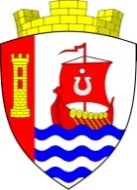 Свердловское городское поселениеВсеволожского муниципального районаЛенинградской областиАДМИНИСТРАЦИЯПОСТАНОВЛЕНИЕ«09» июля 2024 г.                                                                                    № 595/01-03г.п. им. СвердловаВ соответствии с Федеральным законом от 06.10.2003 №131-ФЗ 
«Об общих принципах организации местного самоуправления в Российской Федерации», на основании решения совета депутатов муниципального образования «Свердловское городское поселение» от 25.11.2021 №26 
«Об организации деятельности по сносу самовольно установленных некапитальных строений (сооружений) на территории муниципального образования «Свердловское городское поселение» Всеволожского муниципального района Ленинградской области», администрация Свердловского городского поселения Всеволожского муниципального района Ленинградской области (далее - администрация) постановляет: 1. Создать комиссию по рассмотрению вопросов, связанных 
с организацией деятельности по сносу самовольно установленных некапитальных строений (сооружений) на территории Свердловского городского поселения Всеволожского муниципального района Ленинградской области и утвердить ее состав, согласно приложению к настоящему постановлению.   2. Комиссии в своей деятельности руководствоваться решением совета депутатов муниципального образования «Свердловское городское поселение» Всеволожского муниципального района Ленинградской области от 25.11.2021 №26 «Об организации деятельности по сносу самовольно установленных некапитальных строений (сооружений) на территории муниципального образования «Свердловское городское поселение» Всеволожского муниципального района Ленинградской области».3. Признать утратившим силу постановление администрации 
от 11.10.2023 №872/01-03 «О внесении изменений в постановление 
от 19.10.2022 № 475/01-07 «О создании комиссии по рассмотрению вопросов, связанных с организацией деятельности по сносу самовольно установленных некапитальных строений (сооружений) на территории муниципального образования «Свердловского городского поселения» Всеволожского муниципального района Ленинградской области».                                                                                                                                                                                                                                                                                                                                                               4. Настоящее постановление подлежит опубликованию на официальном сайте администрации Свердловского городского поселения Всеволожского муниципального района Ленинградской области в сети Интернет.5. Настоящее постановление вступает в силу после его подписания.6. Контроль за исполнением постановления возложить на заместителя главы администрации по жилищно-коммунальному хозяйству 
и благоустройству А.А. Плавского. Глава администрации		                                                                   В.И. Тулаев   Приложение к постановлению администрацииот 09 июля 2024 № 595/01-03Состав комиссии администрации Свердловского городского поселения Всеволожского муниципального района Ленинградской области 
по рассмотрению вопросов, связанных с организацией деятельности по сносу самовольно установленных некапитальных строений (сооружений) 
на территории Свердловского городского поселения Всеволожского муниципального района Ленинградской области1.Заместитель главы администрации по жилищно-коммунальному хозяйству и благоустройству – Плавский Александр Антонович; 2.Главный специалист отдела благоустройства администрации – Горадзе Георгий Автандилович;3.Главный специалист отдела благоустройства администрации – Кукина Марина Николаевна;4.Главный специалист отдела муниципального имущества администрации - Щеглов Валерий Александрович;5.Заместитель директора МКУ «УОДМО» – Осипенко 
Владислав Александрович (по согласованию);6.Начальник организационно-правового отдела МКУ «УОДМО» – Сарасека Денис Сергеевич (по согласованию);7.Ведущий специалист отдела благоустройства и содержания территории МО МКУ «УОДМО» - Сысоев Дмитрий Александрович (по согласованию);8.Депутат Совета депутатов Свердловского городского поселения Всеволожского муниципального района Ленинградской области 
(по согласованию);9.Представитель УМВД России по Всеволожскому району Ленинградской области (по согласованию).О создании комиссии по рассмотрению вопросов, связанных с организацией деятельности по сносу самовольно установленных некапитальных строений (сооружений) на территории Свердловского городского поселения Всеволожского муниципального района Ленинградской области  